Pomaganie w rytmie RAPW ubiegłą sobotę odbyły się zdjęcia do nowego teledysku rapera Gorzkiego z płyty „Inter Arma Caritas”, z której dochód ze sprzedaży w całości przeznaczony jest na terapię dzieci dotkniętych autyzmem, objętych opieką fundacji Nowa Nadzieja.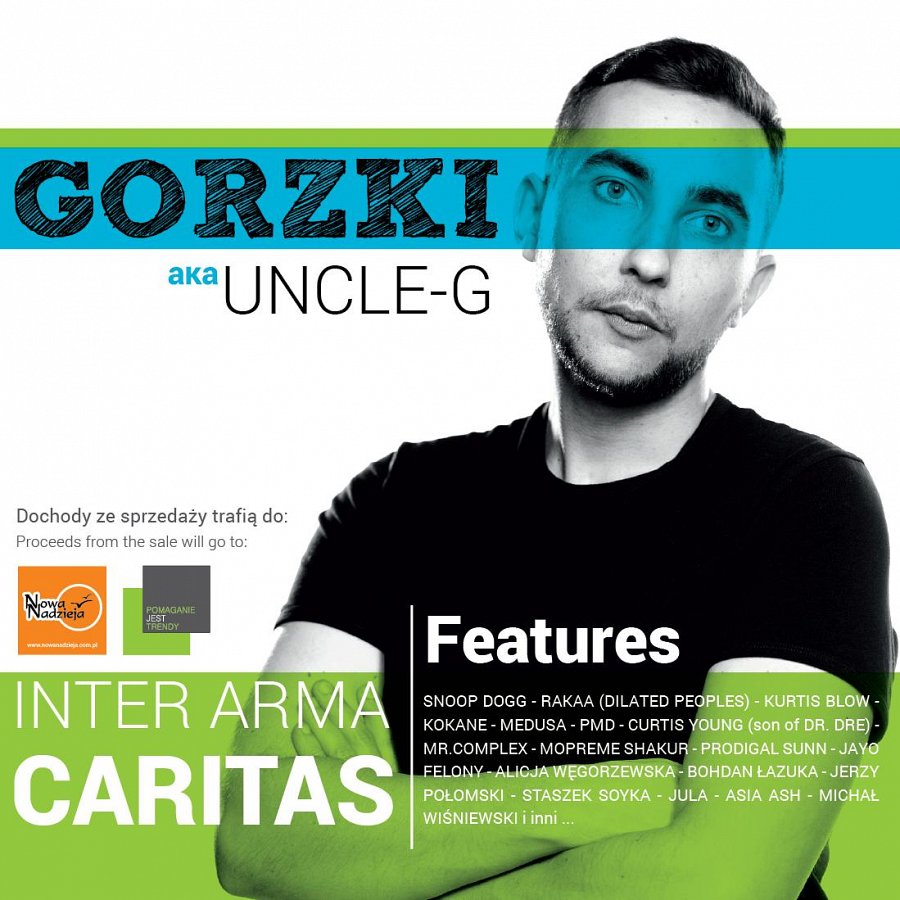 Clip powstaje do utworu „Memento Mori”. W teledysku wystąpili celebryci, m.in. Agnieszka Orzechowska - tzw. polska Angelina Jolie, Marcela Leszczak – uczestniczka programów „Top Model” i „Miłość na bogato”, detektyw Krzysztof Rutkowski. Akcja teledysku dzieje się podczas imprezy w Hotelu Magellan w Bronisławowie, gdzie polska Angelina Jolie cudem uniknęła śmierci. Do jej drinka została dosypana trucizna. Ratuje ją detektyw Rutkowski. Teledysk ma się ukazać w sieci i muzycznych telewizjach za około dwa tygodnie.Działanie realizowane jest w ramach kolejnej edycji charytatywnego projektu „Pomaganie jest trendy”, w którym uczestniczą znani polscy piosenkarze, artyści, sportowcy i celebryci, m.in. Bohdan Łazuka, Michał Wiśniewski, Radek Liszewski, Jula czy Andrzej Gołota. To już drugi teledysk z udziałem gwiazd polskiego show biznesu, który ma zwrócić uwagę na problem i pomóc zebrać fundusze na diagnozę i terapię choroby, dotykającej aż 1 na 68 rodzących się dzieci. Akcję wspierają także zagraniczne gwiazdy, m.in. Julio Iglesias, Chris Brown, Snoop Dogg czy Truth Hurts.Wkrótce do płyty powstanie trzeci teledysk. Udział w nim wezmą gwiazdy amerykańskiej muzyki, takie jak Snoop Dogg, Kurtis Blow, Curtis Young (syn Dr. Dre), czy legendarnej formacji Dilated Peoples. Wszystkie biorące w nagraniu gwiazdy zaśpiewały zwrotki poświęcone tematyce autyzmu.Od samego początku projekt „Pomaganie jest trendy” wspiera Ogólnopolski Program Promocyjny ”Doceń polskie”', którego celem jest promowanie polskich produktów spożywczych wysokiej jakości oraz ich wytwórców.* * *Ogólnopolski Program Promocyjny "Doceń polskie"www.docenpolskie.plwww.blog.docenpolskie.pl Celem programu "Doceń polskie" jest promocja wysokiej jakości produktów spożywczych dostępnych na polskim rynku. Ich selekcją, oceną i przyznaniem certyfikatu "Doceń polskie" zajmuje się piątka specjalistów zawodowo związana z żywnością i technologią żywienia, która tworzy Lożę Ekspertów. Zasiada w niej m.in. reprezentant Ministerstwa Rolnictwa i Rozwoju Wsi, a także członkowie Fundacji Klubu Szefów Kuchni.Twórca programu "Doceń polskie" jest także organizatorem projektu BlogerChef (blogerchef.pl) – innowacyjnego przedsięwzięcia skierowanego do blogerów kulinarnych. Celem projektu jest propagowanie wspólnego gotowania wśród pasjonatów kuchni, którzy swoją wiedzą i przepisami dzielą się w Internecie. Dzięki ogólnopolskiemu konkursowi, warsztatom i pokazom kulinarnym, blogerzy mają okazję do spotkań, poznawania nowych miejsc i produktów, wymiany doświadczeń, nauki oraz dobrej zabawy.* * *KONTAKT:Ogólnopolski Program Promocyjny "Doceń polskie"www.docenpolskie.pl